Informação- Prova de Frequência à Equivalência de Inglês-OralCódigo da prova: 45Ano da prova: 2024Enquadramento legal da prova: Despacho Normativo n.º 4/2024_______________________________________________________________Objeto de avaliação: Esta prova tem por referência as Aprendizagens Essenciais da disciplina de Inglês- LE I e as orientações do Quadro Europeu Comum de Referência para as Línguas — QECR. Os programas das disciplinas de línguas estrangeiras preconizam atividades linguísticas, estratégias e tarefas reportadas a usos comunicativos da língua. Por isso, são objeto de avaliação, a compreensão oral, o uso da língua (interação e produção oral), a leitura e a escrita, enquadrados nas competências, linguística (nas vertentes lexical, gramatical, semântica e ortográfica), pragmática (nas vertentes discursiva, funcional e estratégica) e sociolinguística (no domínio intercultural). A demonstração destas competências envolve a mobilização dos conteúdos e estratégias definidos pelas metas curriculares da disciplina para os 3.º e 4.º anos, nomeadamente os das áreas de referência do domínio intercultural. O grau de exigência, decorrente do enunciado dos itens, e o grau de aprofundamento evidenciado nos critérios de classificação estão enquadrados pelos documentos de referência e em adequação ao nível de ensino, a que a prova diz respeito.Caracterização da prova:  Componente Oral A valorização da competência comunicativa na prova apresenta-se no Quadro 1.Quadro 1Na parte 1, avalia-se a competência comunicativa na vertente da Compreensão Oral, através de respostas curtas a perguntas simples.Na parte 2, avalia-se a competência comunicativa na vertente da Produção Oral, aplicando-se conhecimentos nos domínios, lexical, gramatical e intercultural, através da exploração de uma ou várias imagens. Na parte 3, avalia-se a competência comunicativa na vertente da Interação Oral e no domínio intercultural, fornecendo o aluno informações de caráter pessoal.Critérios gerais de classificação: A classificação a atribuir a cada resposta resulta da aplicação dos critérios gerais e dos critérios específicos de classificação apresentados para cada item. As respostas ilegíveis ou que não possam ser claramente identificadas são classificadas com zero pontos. Duração da Prova e material autorizado: A prova oral tem a duração de 15 minutos.
Não é permitido a consulta de dicionários nem de corretor.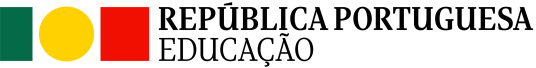 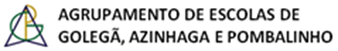 GrupoCompetência ComunicativaCotação (em pontos)Parte 1Interação professor e aluno30Parte 2Produção Individual do aluno50Parte 3Interação professor e aluno20